MODÈLE D’ÉCHÉANCIER DE PROJET HEBDOMADAIREMODÈLE D’ÉCHÉANCIER DE PROJET HEBDOMADAIREMODÈLE D’ÉCHÉANCIER DE PROJET HEBDOMADAIREMODÈLE D’ÉCHÉANCIER DE PROJET HEBDOMADAIREMODÈLE D’ÉCHÉANCIER DE PROJET HEBDOMADAIREMODÈLE D’ÉCHÉANCIER DE PROJET HEBDOMADAIRE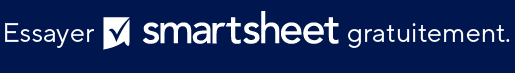 DÉBUT DE LA SEMAINEJanvierJanvierSam00Dim01Lun02Mar03Mer04Jeu05Ven06NOM DE LA TÂCHEATTRIBUÉ ÀDATE DE DÉBUTDATE DE FINDURÉE 
en joursSTATUTampmampmampmampmampmampmampmSTATUTNon commencéEn coursTerminéEn attenteEXCLUSION DE RESPONSABILITÉTous les articles, modèles ou informations proposés par Smartsheet sur le site web sont fournis à titre de référence uniquement. Bien que nous nous efforcions de maintenir les informations à jour et exactes, nous ne faisons aucune déclaration, ni n’offrons aucune garantie, de quelque nature que ce soit, expresse ou implicite, quant à l’exhaustivité, l’exactitude, la fiabilité, la pertinence ou la disponibilité du site web, ou des informations, articles, modèles ou graphiques liés, contenus sur le site. Toute la confiance que vous accordez à ces informations relève de votre propre responsabilité, à vos propres risques.